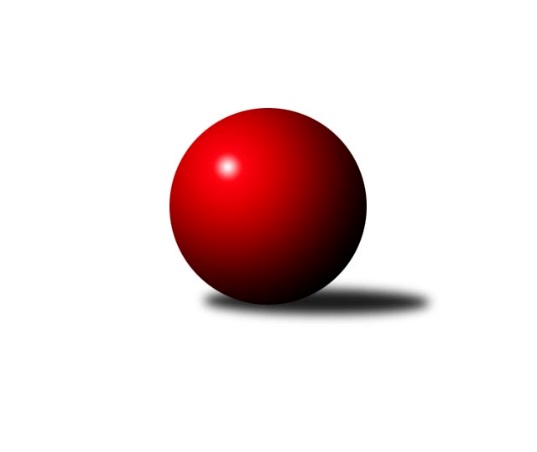 Č.26Ročník 2014/2015	18.4.2015Nejlepšího výkonu v tomto kole: 2659 dosáhlo družstvo: KK Minerva Opava ˝B˝Severomoravská divize 2014/2015Výsledky 26. kolaSouhrnný přehled výsledků:KK Lipník nad Bečvou ˝A˝	- KK Minerva Opava ˝A˝	5:3	2516:2512	7.0:5.0	18.4.TJ Pozemstav Prostějov	- TJ Opava ˝B˝	3:5	2498:2542	3.0:9.0	18.4.KK Minerva Opava ˝B˝	- SKK Jeseník ˝A˝	8:0	2659:2387	10.0:2.0	18.4.KK Hranice ˝A˝	- TJ  Krnov ˝A˝	7:1	2495:2310	8.5:3.5	18.4.Sokol Přemyslovice ˝B˝	- TJ Sokol Sedlnice ˝A˝	2:6	2579:2657	5.5:6.5	18.4.Tabulka družstev:	1.	TJ  Odry ˝A˝	22	17	0	5	119.0 : 57.0 	161.0 : 103.0 	 2565	34	2.	TJ Sokol Sedlnice ˝A˝	22	16	2	4	116.5 : 59.5 	154.0 : 110.0 	 2563	34	3.	KK Minerva Opava ˝A˝	22	15	0	7	108.5 : 67.5 	146.0 : 118.0 	 2546	30	4.	TJ Horní Benešov ˝B˝	22	13	1	8	100.0 : 76.0 	136.0 : 128.0 	 2520	27	5.	SKK Jeseník ˝A˝	22	11	1	10	79.5 : 96.5 	120.5 : 143.5 	 2506	23	6.	TJ Opava ˝B˝	22	10	2	10	82.0 : 94.0 	135.0 : 129.0 	 2512	22	7.	KK Lipník nad Bečvou ˝A˝	22	9	2	11	77.5 : 98.5 	123.0 : 141.0 	 2486	20	8.	TJ  Krnov ˝A˝	22	9	1	12	81.0 : 95.0 	131.5 : 132.5 	 2450	19	9.	TJ Pozemstav Prostějov	22	6	5	11	82.5 : 93.5 	124.0 : 140.0 	 2474	17	10.	KK Hranice ˝A˝	22	7	1	14	72.5 : 103.5 	111.0 : 153.0 	 2466	15	11.	KK Minerva Opava ˝B˝	22	7	0	15	73.0 : 103.0 	120.5 : 143.5 	 2400	14	12.	Sokol Přemyslovice ˝B˝	22	4	1	17	64.0 : 112.0 	121.5 : 142.5 	 2453	9Podrobné výsledky kola:	 KK Lipník nad Bečvou ˝A˝	2516	5:3	2512	KK Minerva Opava ˝A˝	Richard Štětka	 	 207 	 217 		424 	 2:0 	 415 	 	205 	 210		Pavel Martinec	Vlastimila Kolářová	 	 211 	 202 		413 	 0:2 	 429 	 	212 	 217		Zdeněk Chlopčík	Vilém Zeiner	 	 194 	 192 		386 	 1:1 	 388 	 	191 	 197		Josef Plšek	Jaroslav Pěcha	 	 205 	 199 		404 	 0:2 	 413 	 	206 	 207		Stanislav Brokl	Petr Hendrych	 	 218 	 212 		430 	 2:0 	 424 	 	216 	 208		Luděk Slanina	Zdeněk Macháček	 	 232 	 227 		459 	 2:0 	 443 	 	220 	 223		Tomáš Slavíkrozhodčí: Nejlepší výkon utkání: 459 - Zdeněk Macháček	 TJ Pozemstav Prostějov	2498	3:5	2542	TJ Opava ˝B˝	Martin Zaoral	 	 193 	 207 		400 	 0:2 	 404 	 	194 	 210		Vladimír Peter	Pavel Černohous	 	 199 	 206 		405 	 0:2 	 464 	 	241 	 223		Rudolf Haim	Stanislav Feike	 	 200 	 196 		396 	 1:1 	 387 	 	185 	 202		Josef Němec	Josef Jurda	 	 229 	 220 		449 	 1:1 	 426 	 	204 	 222		Tomáš Valíček	Josef Čapka	 	 229 	 233 		462 	 1:1 	 457 	 	245 	 212		Maciej Basista	Miroslav Plachý	 	 188 	 198 		386 	 0:2 	 404 	 	195 	 209		Svatopluk Křížrozhodčí: Nejlepší výkon utkání: 464 - Rudolf Haim	 KK Minerva Opava ˝B˝	2659	8:0	2387	SKK Jeseník ˝A˝	Jan Král	 	 218 	 229 		447 	 2:0 	 377 	 	165 	 212		Vladimír Moravec	Jan Strnadel	 	 201 	 209 		410 	 1:1 	 397 	 	218 	 179		Petr Šulák	Vladimír Staněk	 	 205 	 224 		429 	 1:1 	 423 	 	221 	 202		Václav Smejkal	Petr Frank	 	 230 	 233 		463 	 2:0 	 436 	 	214 	 222		Pavel Hannig	Zdeněk Štohanzl	 	 208 	 222 		430 	 2:0 	 367 	 	177 	 190		Petra Rozsypalová	Tomáš Král	 	 237 	 243 		480 	 2:0 	 387 	 	201 	 186		Jaromíra Smejkalovározhodčí: Nejlepší výkon utkání: 480 - Tomáš Král	 KK Hranice ˝A˝	2495	7:1	2310	TJ  Krnov ˝A˝	Dominika Vinklarová	 	 223 	 191 		414 	 2:0 	 371 	 	191 	 180		Jaromír Čech	Jaroslav Ledvina	 	 200 	 204 		404 	 1.5:0.5 	 392 	 	188 	 204		Vítězslav Kadlec	Vladimír Hudec	 	 233 	 191 		424 	 1:1 	 404 	 	197 	 207		František Vícha	František Opravil	 	 201 	 219 		420 	 2:0 	 334 	 	168 	 166		Karel Škrobánek	Jiří Terrich	 	 207 	 198 		405 	 0:2 	 429 	 	210 	 219		Petr Vaněk	Monika Pavelková	 	 216 	 212 		428 	 2:0 	 380 	 	211 	 169		Vladimír Vavrečkarozhodčí: Nejlepší výkon utkání: 429 - Petr Vaněk	 Sokol Přemyslovice ˝B˝	2579	2:6	2657	TJ Sokol Sedlnice ˝A˝	Pavel Močár	 	 218 	 228 		446 	 1.5:0.5 	 435 	 	218 	 217		Jaroslav Chvostek	Michal Kolář	 	 196 	 221 		417 	 1:1 	 434 	 	192 	 242		Martin Juřica	Marcela Jurníčková	 	 201 	 217 		418 	 0:2 	 454 	 	217 	 237		Jaroslav Tobola	Jiří Kankovský	 	 224 	 180 		404 	 0:2 	 429 	 	230 	 199		Zdeněk Skala	Jan Sedláček	 	 246 	 233 		479 	 2:0 	 464 	 	239 	 225		Milan Janyška	Miroslav Ondrouch	 	 211 	 204 		415 	 1:1 	 441 	 	207 	 234		Adam Chvostek *1rozhodčí: střídání: *1 od 51. hodu Jan StuchlíkNejlepší výkon utkání: 479 - Jan SedláčekPořadí jednotlivců:	jméno hráče	družstvo	celkem	plné	dorážka	chyby	poměr kuž.	Maximum	1.	Karel Chlevišťan 	TJ  Odry ˝A˝	449.61	304.0	145.7	3.0	12/12	(507)	2.	Zdeněk Macháček 	KK Lipník nad Bečvou ˝A˝	447.34	305.1	142.3	4.4	11/12	(483)	3.	Tomáš Slavík 	KK Minerva Opava ˝A˝	444.92	302.6	142.4	3.6	12/12	(497)	4.	Milan Janyška 	TJ Sokol Sedlnice ˝A˝	441.45	295.9	145.6	3.6	12/12	(477)	5.	Petr Dvorský 	TJ  Odry ˝A˝	441.06	300.0	141.1	3.7	11/12	(488)	6.	Zdeněk Skala 	TJ Sokol Sedlnice ˝A˝	438.40	299.2	139.2	4.9	12/12	(490)	7.	Josef Šrámek 	-- volný los --	433.17	294.4	138.7	3.4	10/12	(482)	8.	Jaroslav Tobola 	TJ Sokol Sedlnice ˝A˝	432.71	293.9	138.8	4.8	8/12	(461)	9.	Luděk Slanina 	KK Minerva Opava ˝A˝	431.49	291.9	139.5	2.8	12/12	(495)	10.	Stanislava Ovšáková 	TJ  Odry ˝A˝	431.43	292.5	138.9	3.5	12/12	(480)	11.	Jiří Kropáč 	-- volný los --	431.03	297.7	133.3	4.1	12/12	(483)	12.	Maciej Basista 	TJ Opava ˝B˝	430.18	294.9	135.2	5.4	11/12	(494)	13.	Rudolf Haim 	TJ Opava ˝B˝	428.88	292.1	136.8	3.9	12/12	(464)	14.	Zdeněk Macháček 	KK Lipník nad Bečvou ˝A˝	428.88	291.4	137.5	4.9	8/12	(463)	15.	Miroslav Plachý 	TJ Pozemstav Prostějov	428.54	298.3	130.3	6.5	8/12	(481)	16.	Marek Frydrych 	TJ  Odry ˝A˝	428.54	287.2	141.3	3.2	8/12	(456)	17.	Bohuslav Čuba 	TJ Horní Benešov ˝B˝	428.52	290.0	138.6	4.0	10/12	(499)	18.	Dalibor Vinklar 	KK Hranice ˝A˝	426.65	291.7	135.0	5.3	9/12	(453)	19.	Martin Zavacký 	SKK Jeseník ˝A˝	426.00	294.8	131.3	5.5	8/12	(463)	20.	Václav Smejkal 	SKK Jeseník ˝A˝	425.89	285.3	140.6	4.2	12/12	(475)	21.	Monika Pavelková 	KK Hranice ˝A˝	425.52	290.4	135.2	3.3	11/12	(455)	22.	Vladimír Heiser 	KK Minerva Opava ˝A˝	425.34	294.5	130.8	5.8	10/12	(485)	23.	Dušan Říha 	-- volný los --	425.06	292.1	133.0	4.8	12/12	(467)	24.	Richard Štětka 	KK Lipník nad Bečvou ˝A˝	425.06	291.5	133.6	5.9	9/12	(467)	25.	Josef Jurda 	TJ Pozemstav Prostějov	424.67	289.3	135.3	3.5	12/12	(470)	26.	Petr Rak 	TJ Horní Benešov ˝B˝	424.55	290.5	134.0	4.3	10/12	(471)	27.	Vladimír Peter 	TJ Opava ˝B˝	424.16	290.9	133.2	3.8	11/12	(446)	28.	Pavel Martinec 	KK Minerva Opava ˝A˝	424.13	288.5	135.7	4.7	12/12	(472)	29.	Lukáš Vaněk 	TJ  Krnov ˝A˝	423.99	287.9	136.1	5.4	8/12	(475)	30.	Martin Bilíček 	TJ Horní Benešov ˝B˝	423.95	291.6	132.3	5.6	11/12	(466)	31.	Petr Pavelka st 	KK Hranice ˝A˝	423.65	293.6	130.1	6.3	11/12	(460)	32.	Jiří Vrba 	SKK Jeseník ˝A˝	423.59	290.3	133.2	5.5	9/12	(454)	33.	Petr Šulák 	SKK Jeseník ˝A˝	423.19	289.4	133.8	6.1	12/12	(467)	34.	Zdeněk Chlopčík 	KK Minerva Opava ˝A˝	423.12	292.0	131.1	5.9	11/12	(464)	35.	Martin Juřica 	TJ Sokol Sedlnice ˝A˝	422.82	292.2	130.6	6.4	11/12	(463)	36.	Vlastimil Skopalík 	TJ Horní Benešov ˝B˝	422.80	294.6	128.2	5.9	12/12	(472)	37.	Jaroslav Chvostek 	TJ Sokol Sedlnice ˝A˝	422.43	292.5	129.9	5.3	11/12	(471)	38.	Pavel Močár 	Sokol Přemyslovice ˝B˝	422.06	290.9	131.1	5.8	9/12	(450)	39.	Petr Hendrych 	KK Lipník nad Bečvou ˝A˝	421.75	284.0	137.7	4.5	11/12	(466)	40.	Václav Kovařík 	TJ Pozemstav Prostějov	421.70	292.0	129.8	8.7	8/12	(478)	41.	Aleš Fischer 	KK Minerva Opava ˝A˝	421.24	287.2	134.0	5.7	10/12	(467)	42.	Pavel Hannig 	SKK Jeseník ˝A˝	420.39	283.5	136.9	4.8	8/12	(451)	43.	Jan Stuchlík 	TJ Sokol Sedlnice ˝A˝	420.33	280.8	139.5	4.2	8/12	(470)	44.	Pavel Černohous 	TJ Pozemstav Prostějov	419.95	286.5	133.5	4.7	12/12	(459)	45.	Jaromíra Smejkalová 	SKK Jeseník ˝A˝	419.20	286.8	132.4	4.8	11/12	(464)	46.	Miluše Rychová 	TJ  Krnov ˝A˝	418.55	289.2	129.4	5.2	8/12	(452)	47.	Stanislav Ovšák 	TJ  Odry ˝A˝	417.71	290.8	126.9	4.8	12/12	(469)	48.	Petr Vaněk 	TJ  Krnov ˝A˝	417.17	282.5	134.7	4.6	12/12	(441)	49.	Jiří Terrich 	KK Hranice ˝A˝	417.14	288.5	128.6	6.6	10/12	(451)	50.	Miroslav Ondrouch 	Sokol Přemyslovice ˝B˝	417.04	290.9	126.1	6.2	12/12	(457)	51.	Tomáš Valíček 	TJ Opava ˝B˝	416.84	286.8	130.0	6.9	10/12	(466)	52.	Svatopluk Kříž 	TJ Opava ˝B˝	416.60	286.7	129.9	6.2	10/12	(451)	53.	Zdeněk Grulich 	Sokol Přemyslovice ˝B˝	415.82	289.3	126.6	5.6	11/12	(453)	54.	Petr Frank 	KK Minerva Opava ˝B˝	415.78	284.0	131.8	4.8	10/12	(467)	55.	Jana Frydrychová 	TJ  Odry ˝A˝	415.72	290.0	125.7	6.7	8/12	(438)	56.	Michal Blažek 	TJ Horní Benešov ˝B˝	415.50	283.1	132.4	6.0	11/12	(459)	57.	Martin Zaoral 	TJ Pozemstav Prostějov	414.22	286.6	127.6	5.8	9/12	(490)	58.	Miroslav Dimidenko 	TJ  Odry ˝A˝	413.11	289.1	124.0	6.9	11/12	(443)	59.	Tomáš Král 	KK Minerva Opava ˝B˝	412.44	288.0	124.4	5.0	12/12	(480)	60.	Josef Němec 	TJ Opava ˝B˝	412.35	290.2	122.1	6.3	9/12	(458)	61.	Jiří Jedlička 	TJ  Krnov ˝A˝	412.14	286.5	125.7	7.7	10/12	(441)	62.	Adam Chvostek 	TJ Sokol Sedlnice ˝A˝	411.31	282.5	128.8	6.2	8/12	(440)	63.	Josef Čapka 	TJ Pozemstav Prostějov	411.12	290.2	121.0	7.8	12/12	(462)	64.	Jiří Kankovský 	Sokol Přemyslovice ˝B˝	410.45	278.5	132.0	6.2	10/12	(472)	65.	Josef Matušek 	TJ Opava ˝B˝	409.91	288.0	121.9	7.4	8/12	(446)	66.	Vlastimila Kolářová 	KK Lipník nad Bečvou ˝A˝	409.64	277.3	132.3	5.2	12/12	(475)	67.	Jan Král 	KK Minerva Opava ˝B˝	409.51	288.8	120.8	7.6	8/12	(475)	68.	Milan Dvorský 	Sokol Přemyslovice ˝B˝	409.25	285.6	123.7	8.4	8/12	(446)	69.	Petr Dankovič 	TJ Horní Benešov ˝B˝	409.13	281.4	127.7	5.8	10/12	(458)	70.	Jan Tögel 	-- volný los --	408.42	284.7	123.7	7.7	11/12	(462)	71.	Vladimír Vavrečka 	TJ  Krnov ˝A˝	407.91	286.5	121.4	7.9	11/12	(441)	72.	Jan Strnadel 	KK Minerva Opava ˝B˝	403.28	288.5	114.8	7.6	10/12	(446)	73.	František Všetička 	-- volný los --	401.91	282.7	119.2	8.3	10/12	(464)	74.	Jaroslav Ledvina 	KK Hranice ˝A˝	401.70	285.8	115.9	8.5	10/12	(451)	75.	František Opravil 	KK Hranice ˝A˝	400.96	279.3	121.7	7.7	10/12	(446)	76.	Dominika Vinklarová 	KK Hranice ˝A˝	400.56	278.4	122.1	5.3	8/12	(435)	77.	František Vícha 	TJ  Krnov ˝A˝	399.98	280.2	119.7	7.8	11/12	(447)	78.	Renáta Smijová 	KK Minerva Opava ˝B˝	398.05	282.4	115.7	9.7	8/12	(459)	79.	Michal Kolář 	Sokol Přemyslovice ˝B˝	389.75	276.5	113.3	9.3	9/12	(467)	80.	Vilém Zeiner 	KK Lipník nad Bečvou ˝A˝	387.84	279.3	108.6	10.5	11/12	(416)	81.	Stanislav Feike 	TJ Pozemstav Prostějov	386.65	278.4	108.3	11.1	8/12	(442)		Aleš Zaoral 	-- volný los --	466.00	314.0	152.0	6.0	1/12	(466)		David Kaluža 	TJ Horní Benešov ˝B˝	452.00	322.0	130.0	7.0	1/12	(452)		Zdeněk Kment 	TJ Horní Benešov ˝B˝	450.00	299.0	151.0	4.0	1/12	(450)		Radek Hejtman 	-- volný los --	445.00	310.0	135.0	7.0	1/12	(445)		Barbora Janyšková 	TJ Sokol Sedlnice ˝A˝	444.00	292.0	152.0	2.0	1/12	(444)		Petr Wolf 	TJ Opava ˝B˝	442.00	288.5	153.5	2.0	2/12	(448)		Luděk Zeman 	TJ Horní Benešov ˝B˝	441.00	298.0	143.0	6.0	1/12	(441)		Lukáš Vybíral 	Sokol Přemyslovice ˝B˝	440.00	295.0	145.0	4.0	1/12	(440)		Gabriela Beinhaeurová 	KK Minerva Opava ˝A˝	438.00	288.0	150.0	1.0	1/12	(438)		Petr Kozák 	TJ Horní Benešov ˝B˝	438.00	299.0	139.0	3.0	1/12	(438)		Rostislav Kletenský 	TJ Sokol Sedlnice ˝A˝	436.00	303.0	133.0	4.0	1/12	(436)		Michal Klich 	TJ Horní Benešov ˝B˝	433.50	289.8	143.7	3.2	2/12	(464)		David Láčík 	TJ Horní Benešov ˝B˝	433.00	283.3	149.7	4.3	3/12	(443)		Eva Růžičková 	TJ Pozemstav Prostějov	431.00	300.0	131.0	9.0	1/12	(431)		Alexandr Krajzinger 	-- volný los --	428.58	290.3	138.3	4.4	6/12	(466)		 		421.00	279.0	142.0	3.0	1/0	(421)		Jiří Fárek 	SKK Jeseník ˝A˝	420.73	279.4	141.3	4.7	3/12	(448)		Jiří Vrba 	SKK Jeseník ˝A˝	418.50	285.0	133.5	4.0	2/12	(420)		Leopold Jašek 	-- volný los --	417.64	282.0	135.6	4.2	6/12	(469)		Jana Fousková 	SKK Jeseník ˝A˝	417.00	297.0	120.0	4.7	1/12	(439)		Stanislav Brokl 	KK Minerva Opava ˝A˝	415.83	282.4	133.4	4.5	5/12	(446)		Rostislav Cundrla 	SKK Jeseník ˝A˝	415.67	286.3	129.3	4.3	3/12	(426)		Zdeněk Janoud 	SKK Jeseník ˝A˝	415.00	286.0	129.0	4.0	1/12	(415)		Vladimír Staněk 	KK Minerva Opava ˝B˝	414.30	293.4	120.9	9.3	6/12	(444)		Josef Krajzinger 	-- volný los --	414.00	284.0	130.0	7.0	1/12	(414)		Zdeněk Smrža 	TJ Horní Benešov ˝B˝	414.00	299.0	115.0	9.0	2/12	(436)		Jaroslav Pěcha 	KK Lipník nad Bečvou ˝A˝	412.06	285.1	126.9	5.7	4/12	(433)		Jan Sedláček 	Sokol Přemyslovice ˝B˝	410.93	282.2	128.7	6.4	5/12	(479)		David Juřica 	TJ Sokol Sedlnice ˝A˝	410.25	284.0	126.3	6.8	2/12	(421)		Mariusz Gierczak 	TJ Opava ˝B˝	410.00	289.0	121.0	10.0	2/12	(420)		Milan Smékal 	Sokol Přemyslovice ˝B˝	408.00	285.5	122.5	6.0	2/12	(414)		Zdeněk Žanda 	TJ Horní Benešov ˝B˝	408.00	288.0	120.0	7.0	1/12	(408)		Josef Grulich 	Sokol Přemyslovice ˝B˝	407.33	283.3	124.0	6.3	3/12	(412)		Jiří Koudelka 	TJ Pozemstav Prostějov	406.00	273.5	132.5	8.0	2/12	(417)		Ladislav Mandák 	KK Lipník nad Bečvou ˝A˝	405.00	286.5	118.5	5.5	2/12	(423)		Jana Martínková 	KK Minerva Opava ˝B˝	404.80	285.1	119.7	6.9	5/12	(448)		Marcela Jurníčková 	Sokol Přemyslovice ˝B˝	404.31	280.7	123.6	4.8	7/12	(434)		Pavel Kovalčík 	TJ Opava ˝B˝	404.00	280.0	124.0	10.0	1/12	(404)		Radek Fischer 	KK Minerva Opava ˝A˝	404.00	286.7	117.3	7.0	1/12	(430)		Zdeněk Štohanzl 	KK Minerva Opava ˝B˝	400.20	281.2	119.0	8.8	5/12	(438)		Miroslav Setinský 	SKK Jeseník ˝A˝	400.00	269.0	131.0	8.0	1/12	(400)		Vladimír Hudec 	KK Hranice ˝A˝	400.00	290.5	109.5	9.0	2/12	(424)		Michal Loučka 	KK Lipník nad Bečvou ˝A˝	396.11	282.0	114.1	9.9	3/12	(427)		Jaroslav Koppa 	KK Lipník nad Bečvou ˝A˝	396.00	273.8	122.3	12.8	2/12	(430)		Karel Škrobánek 	TJ  Krnov ˝A˝	395.86	276.9	119.0	6.9	6/12	(440)		Mária Konečná 	KK Minerva Opava ˝B˝	395.50	291.0	104.5	10.5	2/12	(424)		Vladimír Moravec 	SKK Jeseník ˝A˝	394.90	281.8	113.1	7.8	5/12	(420)		Vítězslav Kadlec 	TJ  Krnov ˝A˝	394.00	282.3	111.7	9.2	5/12	(412)		Jaromír Čech 	TJ  Krnov ˝A˝	391.81	281.7	110.1	9.4	4/12	(417)		Josef Plšek 	KK Minerva Opava ˝A˝	391.00	272.5	118.5	5.5	2/12	(394)		Zdeňka Terrichová 	KK Hranice ˝A˝	390.63	282.3	108.4	10.8	4/12	(397)		Daniel Malina 	TJ  Odry ˝A˝	387.50	281.0	106.5	12.0	1/12	(390)		Petra Rozsypalová 	SKK Jeseník ˝A˝	384.00	277.7	106.3	9.7	3/12	(405)		 		383.00	269.0	114.0	5.0	1/0	(383)		Otto Nagy 	-- volný los --	379.65	272.3	107.4	10.6	4/12	(421)		Martin Sekanina 	KK Lipník nad Bečvou ˝A˝	377.00	264.7	112.3	11.7	3/12	(395)		Karel Vágner 	KK Minerva Opava ˝B˝	375.95	266.4	109.5	10.7	7/12	(449)		Jaromír Hendrych st. 	TJ Horní Benešov ˝B˝	373.00	285.0	88.0	15.0	1/12	(373)		Jana Kulhánková 	KK Lipník nad Bečvou ˝A˝	372.00	252.0	120.0	6.0	1/12	(372)		David Mrkvica 	TJ Sokol Sedlnice ˝A˝	370.50	260.0	110.5	8.5	2/12	(382)		Oldřich Tomečka 	KK Minerva Opava ˝B˝	369.00	261.0	108.0	3.0	1/12	(369)		Magda Leitgebová 	TJ Pozemstav Prostějov	368.00	270.0	98.0	11.0	1/12	(368)		Adéla Sobotíková 	TJ Sokol Sedlnice ˝A˝	356.00	252.0	104.0	4.0	1/12	(356)		Jiří Kolář 	KK Lipník nad Bečvou ˝A˝	347.75	253.5	94.3	14.5	4/12	(381)		Václav Kolařík ml. 	TJ Pozemstav Prostějov	317.00	247.0	70.0	20.0	1/12	(317)		Radek Lankaš 	KK Lipník nad Bečvou ˝A˝	307.00	229.0	78.0	20.0	1/12	(307)		Josef Kolář 	KK Hranice ˝A˝	205.00	141.0	64.0	37.0	1/12	(205)Sportovně technické informace:Starty náhradníků:registrační číslo	jméno a příjmení 	datum startu 	družstvo	číslo startu
Hráči dopsaní na soupisku:registrační číslo	jméno a příjmení 	datum startu 	družstvo	Program dalšího kola:Nejlepší šestka kola - absolutněNejlepší šestka kola - absolutněNejlepší šestka kola - absolutněNejlepší šestka kola - absolutněNejlepší šestka kola - dle průměru kuželenNejlepší šestka kola - dle průměru kuželenNejlepší šestka kola - dle průměru kuželenNejlepší šestka kola - dle průměru kuželenNejlepší šestka kola - dle průměru kuželenPočetJménoNázev týmuVýkonPočetJménoNázev týmuPrůměr (%)Výkon6xTomáš KrálMinerva B48010xZdeněk MacháčekKK Lipník A113.854593xJan SedláčekPřemyslov. B4792xJan SedláčekPřemyslov. B112.9647910xPetr DvorskýTJ Odry4663xTomáš KrálMinerva B112.54803xRudolf HaimTJ Opava B4649xTomáš SlavíkMinerva A109.884437xMilan JanyškaSedlnice A46410xPetr DvorskýTJ Odry109.784662xPetr FrankMinerva B4636xMilan JanyškaSedlnice A109.43464